МИНИСТЕРСТВО ОБРАЗОВАНИЯ, НАУКИ И МОЛОДЁЖНОЙ ПОЛИТИКИКРАСНОДАРСКОГО КРАЯГОСУДАРСТВЕННОЕ АВТОНОМНОЕПРОФЕССИОНАЛЬНОЕ ОБРАЗОВАТЕЛЬНОЕ УЧРЕЖДЕНИЕ КРАСНОДАРСКОГО КРАЯ «КРАСНОДАРСКИЙ ГУМАНИТАРНО-ТЕХНОЛОГИЧЕСКИЙ КОЛЛЕДЖ»МЕТОДИЧЕСКИЕ РЕКОМЕНДАЦИИПО ПРОХОЖДЕНИЮ УЧЕБНОЙ И ПРОИЗВОДСТВЕННОЙПРАКТИКПМ 04Выполнение работ по профессии 16199 Оператор электронно-вычислительных и вычислительных машин09.02.03Программирование в компьютерных системахКурс 2технический профилькурс2 группы22-24, 22-25, 22-26Краснодар, 2020Составитель: 	Пятовская Л.А., преподаватель ГАПОУ  КК  КГТКМетодические рекомендации по организации и прохождению учебнойи производственнойпрактик являются частью учебно-методического комплекса (УМК)ПМ.04 Выполнение работ по профессии 16199 Оператор электронно-вычислительных и вычислительных машин.Методические рекомендации определяют цели и задачи, конкретное содержание, особенности организации и порядок прохождения учебной и производственной практик студентами, а также  содержат требования по подготовке отчета о практике.Методические рекомендации адресованы студентам очной форм обучения. В электронном виде методические рекомендации размещены на файловом сервере колледжа по адресу:http://kgtk.ru/kgtk/html/student.htmlУважаемый студент!Производственная (учебная) практика является составной частью профессионального модуля ПМ.04 Выполнение работ по профессии 16199 Оператор электронно-вычислительных и вычислительных машинпо специальности09.02.03Программирование в компьютерных системах.Требования к содержанию практики регламентированы:федеральным государственным образовательным стандартом среднего профессионального образования третьего поколения по специальности 09.02.03 Программирование в компьютерных системах;учебными планами специальности 09.02.03 Программирование в компьютерных системах;рабочей программой ПМ 04 Выполнение работ по профессии 16199 Оператор электронно-вычислительных и вычислительных машин;настоящими методическими указаниями.По профессиональному модулю ПМ 04 Выполнение работ по профессии 16199 Оператор электронно-вычислительных и вычислительных машинучебным планом предусмотрена учебная и производственная практики.Учебная практика направлена на приобретение Вами первоначального практического опыта для последующего освоения общих (ОК) и профессиональных компетенций (ПК) по данному виду профессиональной деятельности.Производственная практика направлена на формирование у Вас общих и профессиональных компетенций, приобретение практического опыта по виду профессиональной деятельностиввода, обработке, хранения, передаче и публикации цифровой информации.В рамках учебной и производственнойпрактик Вы получаете возможность освоить правила и этические нормы поведения служащих/работников в области выполнения работ по профессии 16199 Оператор электронно-вычислительных и вычислительных машин.Прохождение практики повышает качество Вашей профессиональной подготовки, позволяет закрепить приобретаемые теоретические знания, способствует социально-психологической адаптации на местах будущей работы. Методические рекомендации, представленные Вашему вниманию, предназначены для того, чтобы помочь Вам подготовиться к эффективной деятельности в качестве Оператора электронно-вычислительных и вычислительных машин. Выполнение заданий практики поможет Вам быстрее адаптироваться к условиям технологии выполнения работ на компьютере.Обращаем Ваше внимание:прохождение учебной и производственнойпрактик является обязательным условием обучения;студенты, не прошедшую практику по уважительной причине, к экзамену (квалификационному) по профессиональному модулю не допускаются и направляются на практику вторично, в свободное от учебы время.студенты, не прошедшие производственную практику без уважительной причины, отчисляются из образовательного учреждения (ОУ) за академическую задолженность.студенты, успешно прошедшие практику получают «дифференцированный зачёт» и допускаются к экзамену (квалификационному) по профессиональному модулю.Настоящие методические рекомендации определяют цели и задачи, а также конкретное содержание заданий по практике, особенности организации и порядок прохождения производственной практики, а также содержат требования к подготовке отчета по практике и образцы оформления его различных разделов. Обращаем Ваше внимание, что внимательное изучение рекомендаций и консультирование у Вашего руководителя практики от ОУ поможет Вам без проблем получить оценку по практике.Консультации по практике проводятся Вашим руководителем по графику, установленному на организационном собрании группы. Посещение этих консультаций позволит Вам наилучшим образом подготовить отчет.Желаем Вам успехов!1 ЦЕЛИ И ЗАДАЧИ ПРАКТИКИУчебная и производственная практики являются составной частью образовательного процесса по специальности 09.02.03 Программирование в компьютерных системахи имеют важное значение при формировании вида профессиональной деятельности выполнения работ по профессии 16199 Оператор электронно-вычислительных и вычислительных машин. Целью организации и проведения практикявляется формирование компетенций, обеспечивающих получение и анализ опыта, как по выполнению профессиональных функций, так и по вступлению в трудовые отношения.Задачи практики:ознакомление с организационной структурой и функциональными обязанностями сотрудников IT-подразделений предприятия; закрепление полученных теоретических знаний на основе практического участия в деятельностипредприятий, занимающихся информационной деятельностью;  приобретение опыта профессиональной деятельности и самостоятельной работы,сбор, анализ и обобщение материалов для подготовки материалов отчета по практикепо профессии 16199 Оператор электронно-вычислительных и вычислительных машин.Основные обязанности студента в период прохождения практикиПри прохождении практики Вы обязаны:своевременно прибыть на место практики;соблюдать внутренний распорядок, соответствующий действующим нормам трудового законодательства;выполнять требования охраны труда и режима рабочего дня, действующие в данной организации (учреждении); подчиняться действующим на предприятии/или в организации, учреждении правилам; нести ответственность за выполняемую работу и ее результаты; полностью выполнять виды работ, предусмотренные заданиями по практике;ежедневно заполнять дневник практики;во время прохождения практики консультироваться с руководителями практики от ОУ;по окончании практики принести в колледж оформленный отчет, подготовленный в строгом соответствии с требованиями настоящих методических рекомендаций;сдать отчет по практике в установленные руководителем практики сроки. 2 СОДЕРЖАНИЕ ПРАКТИКИСодержание заданий практики позволит Вам сформировать профессиональные компетенции по виду профессиональной деятельности Технологии выполнения работ на компьютере и способствовать формированию общих и профессиональных компетенций. По прибытии на место прохождения практикиВы,совместно с руководителем, составляете календарный план прохождения практики по профессии 16199 Оператор электронно-вычислительных и вычислительных машин. При составлении плана следует руководствоваться заданиями по практике. В независимости от места прохождения практики Вы должны получить следующий практический опыт: 3ТРЕБОВАНИЯ К ОТЧЕТУОтчет по практике представляет собой комплект материалов, подготовленных практикантом и подтверждающих выполнение заданий по практике.Все необходимые материалы по практике комплектуются студентом в папку-скоросшиватель в следующем порядке:4. Подведение итогов производственной практикиПрактика завершается защитой отчета и дифференцируемым зачётом. К защите отчёта представляются:Текстовые документы (в электронном и распечатанном виде), которые включают в себя следующие документы:- характеристика деятельности предприятия, виды работ, выполняемых на предприятии;- организационная структура предприятия (пример приведён на рис. 1);Рисунок 1 – Организационная структура ООО ИТК- техническое и программное обеспечение предприятия (отдела) (пример приведён в виде таблицы;Таблица Техническое и программное обеспечение ООО ИТК- другие текстовые документы, оформляемые на предприятии, например заявки, отчёты и т.д.Табличные документы (пример приведён на рис. 2).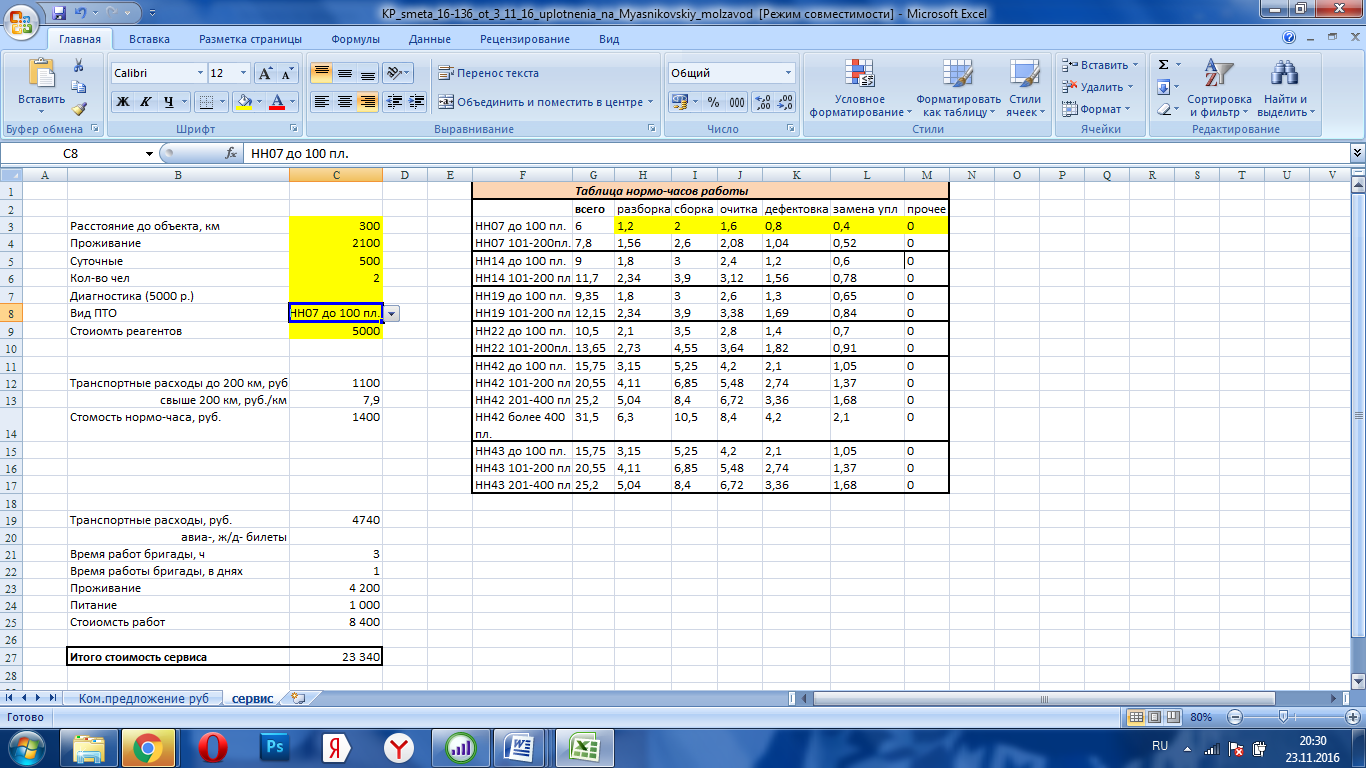 Рисунок 2 – Расчёт стоимости сервисаБазы данных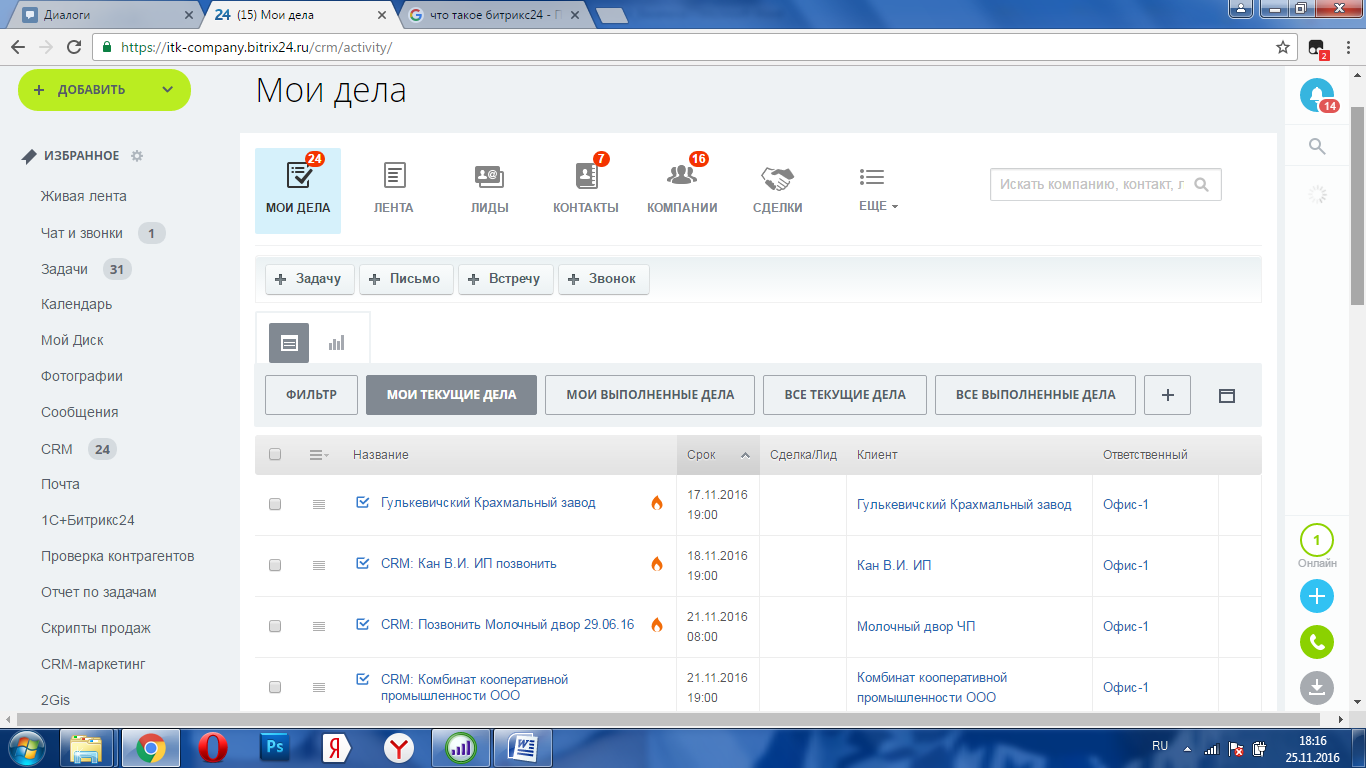 Рисунок 3 - База данных Битрикс24Структурирование данных на диске. Каталогизация информации (представить в виде схем).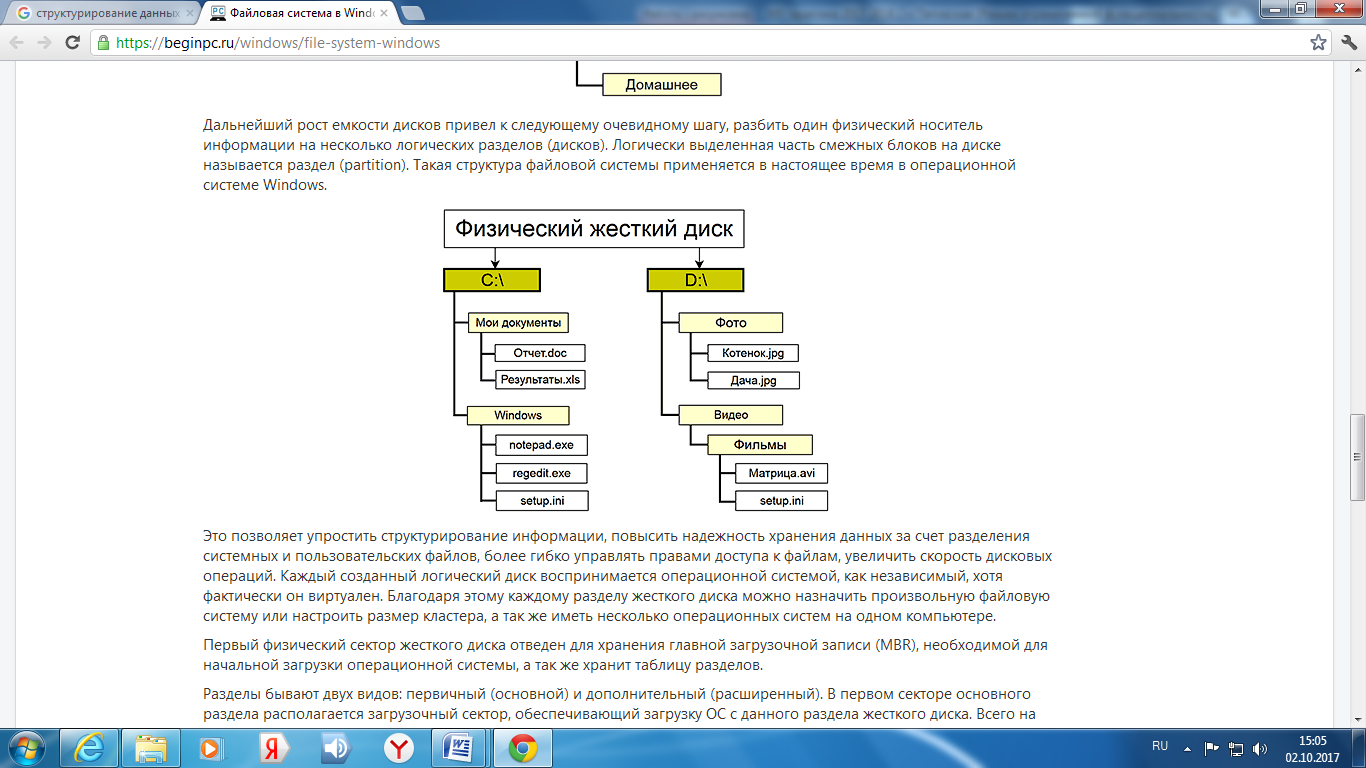 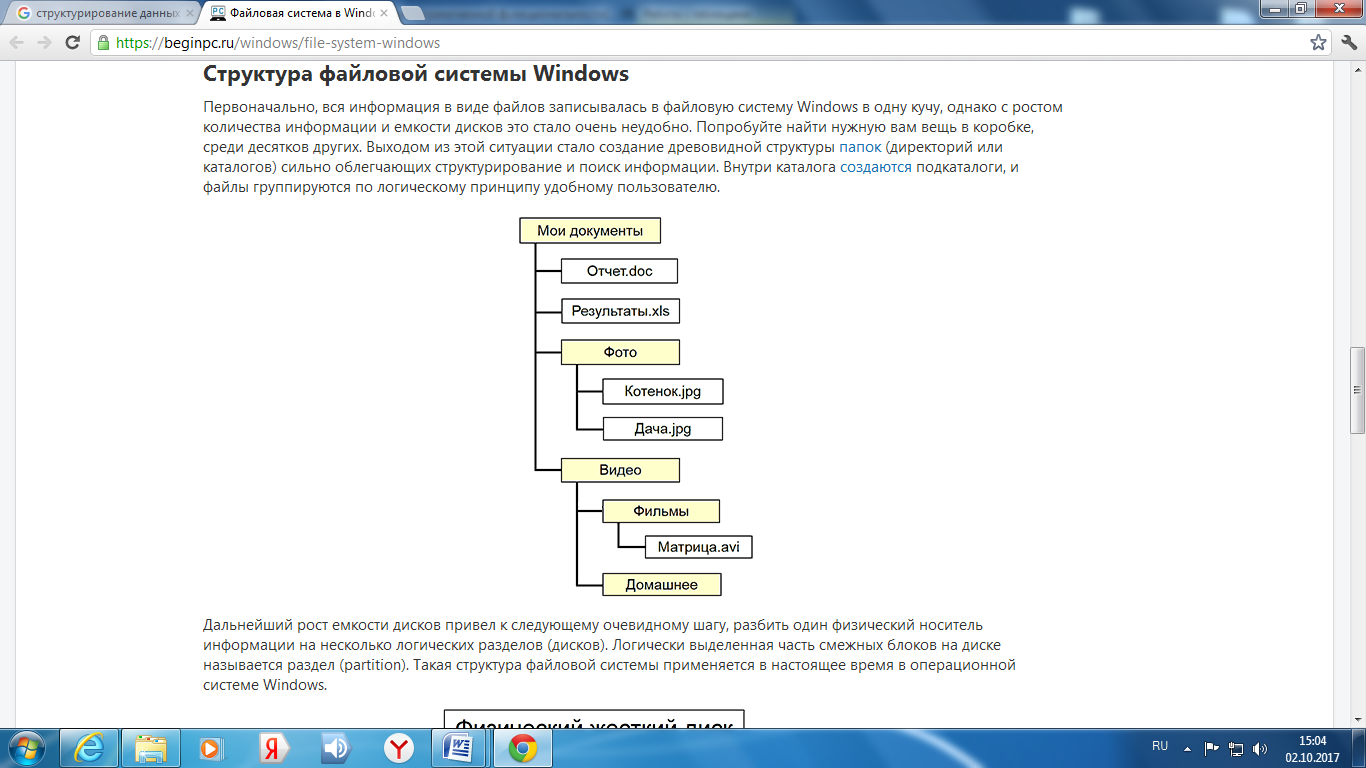 Рисунок 4 – Канализация информации на дискахПриложить другие документы, заполняемые во время прохождения практики.Оформить отчёт в виде презентации.Студенты, не выполнившие программу практики без уважительной причины или получившие отрицательную оценку, отчисляются из колледжа за академическую неуспеваемость.Перечень документов, прилагаемых к отчету:	ПЕРЕЧЕНЬ ЗАДАНИЙ ДЛЯ ПРОВЕДЕНИЯПРОМЕЖУТОЧНОЙ аттестациИ в форме дифференцированного зачета по УЧЕБНОЙ (производственной) ПРАКТИКИ для обучающихся 2 курсапо специальности 09.02.03 Программирование в компьютерных системахПМ.04 Выполнение работ по профессии 16199 Оператор электронно-вычислительных и вычислительных машинЗадания по УП.04Изучите характеристики ПК и программного обеспечения, и оформите отчёт в текстовом процессоре MSWord следующим образом:Отчет по заданию №1Выполнил студент группы ________ФИО ___________________________Создайте  в программе Excel с применением формул документ (расчетная задача).Представьте себя директором фирмы по продаже компьютеров и их комплектующих (составных частей). Придумайте название фирмы, подготовьте логотип фирмы. Составьте и красиво оформите прайс–лист «Список товаров» с указанием цены. Цены должны быть указаны в долларах и рублях. Пересчет из долларов в рубли должен выполняться автоматически. В числе комплектующих должны быть: материнская плата, процессор, оперативная память, жесткие диски (не менее двух видов), видеокарта, звуковая плата, видеопамять, дисковод, CD-ROM, корпус, монитор, клавиатура, мышь.Задания по ПП.04Оформите в виде схемы структуру данных на диске.В  СУБД Accessсоздайте ведомость зарплаты для пяти сотрудников с полями: «Фамилия», «Имя», «Отчество», «Должность», «Оклад», «Премия», «Налог», «Зарплата». Произвести расчёты с учетом 30% от оклада для поля «Премия» и 13% налога для полей «Оклад» и «Премия» с помощью запроса на обновление. Создайте произвольную форму и произвольный отчёт.Создайте презентацию – Отчёт о выполненных заданиях.Приложение 1МИНИСТЕРСТВО ОБРАЗОВАНИЯ, НАУКИ МОЛОДЁЖНОЙ ПОЛИТИКИ КРАСНОДАРСКОГО КРАЯГОСУДАРСТВЕННОЕ АВТОНОМНОЕ ПРОФЕССИОНАЛЬНОЕ ОБРАЗОВАТЕЛЬНОЕ УЧРЕЖДЕНИЕ КРАСНОДАРСКОГО КРАЯ «КРАСНОДАРСКИЙ ГУМАНИТАРНО-ТЕХНОЛОГИЧЕСКИЙ КОЛЛЕДЖ»ОТЧЕТПОУЧЕБНОЙ ИПРОИЗВОДСТВЕННОЙ ПРАКТИКЕ ПМ 04Выполнение работ по профессии 16199 Оператор электронно-вычислительных и вычислительных машин09.02.03 Программирование в компьютерных системахКраснодар, 2020 г.Приложение 2ВНУТРЕННЯЯ ОПИСЬдокументов, находящихся в отчетестудента(ки)								гр.		Примечание: внутренняя опись документов располагается после титульного листа и содержит информацию о перечне материалов отчета, включая приложения...Приложение 3ПРОИЗВОДСТВЕННАЯ ХАРАКТЕРИСТИКАна студента     __________________________________________________Студент за время прохождения ___________________________ практики на __________________________________________________________________с __________________ по _______________________, фактически отработал объём времени ___________ часов и  выполнил работы согласно заданию на практику на рабочем месте.1. Уровень теоретической подготовки ____________________________________2.Освоенные виды работ, качество, самостоятельность, интерес, инициатива_______________________________________________________________________________________________________________________________________________________________________________________________________________________________________________________________________________________________________________________________________________3. Трудовая дисциплина и соблюдение техники безопасности _____________________________________________________________________4. Особые замечания и предложения руководителя практики _______________________________________________________________________________________________________________________________________________________________________________________________________________5. Организаторские способности _________________________________________6. Оценка за практику __________________________________________________  прописьюПрибыл              «______» _________________20___ г.Выбыл                «______» ___________________20___ г.Руководитель практикиот организации                   __________________             /___________________/                                                                                   подпись                    М.П.                                    Ф.И.О.    Приложение 4Аттестационный листОсвоение общих компетенций по профессии 16199 Оператор электронно-вычислительных и вычислительных машинстудент______________________________________________________________курс________специальность__________________________________________успешно освоил  общие компетенции (ОК)в организации ________________________________________________________________ наименование организации, юридический адресДата «___» _______ 20___                    Рук.практики от организации _____________/ _________________/       Рук.практики КГТК ______________/ ___________________/Приложение 5ОТЗЫВ ПРАКТИКАНТА О ПРОХОЖДЕНИИ ПРАКТИКИЯ, Фамилия Имя, студент группы №_______ проходил практику на _________________________________________________________________Завершившая практика совпала/не совпала с моими ожиданиями в том, что_________________________________________________________________Своим главным достижением во время прохождения практики я считаюСамым важным для формирования опыта практической деятельности былоСтудент(ка)                   ______________                    ______________________Приложение 6АНКЕТА РАБОТОДАТЕЛЯСтудента (ки) _____________________________________________________Ф.И.О.Специальность: _______________________________________________________________Уважаемый________________________________________________________Администрация ГАПОУ КК «Краснодарского гуманитарно-технологического колледжа» высказывает Вам признательность за предоставленную возможность прохождения практики студента(ов) на Вашем предприятии (организации). Для нас, как для учебного заведения, отвечающего за качество подготовки, чрезвычайно важно получить от Вас достоверную информацию обо всех недостатках и пробелах в знаниях и навыках наших студентов. В связи с этим мы просим Вас заполнить анкету и дать свою оценку качеству подготовки специалистов.Отвечая на вопросы, Вам достаточно прочитать все варианты ответов и выделить подходящие для Вас. Вы можете вписать недостающие, с Вашей точки зрения, ответы, высказать свое мнение.1. К какой отрасли относится Ваше предприятие (организация)?а) промышленностьб) энергетикав) сельское хозяйствог) строительствод) транспорт и грузоперевозкие) связьж) торговляз) недвижимостьи) банковская деятельностьк) туризмл) другое ______________________________________________________2. Размеры организации (предприятия)а) малаяб) средняяв) крупная3. Взяли бы Вы на работу выпускника ССУЗа без опыта работы?а) даб) затрудняюсь ответитьв) нет. Почему? ______________________________________________________________________________________________________________________________________4. Оцените степень взаимодействия ГАПОУ КК «Краснодарского гуманитарно-технологического колледжа» с   Вашим предприятием (организацией) Активно		 Иногда		 Не взаимодействует5.Получаете ли Вы информацию о специалистах, выпускаемых в нашем колледже? Регулярно		 Бессистемно	 Не получаю6. Какие каналы связи колледжа с Вашим предприятием (организацией) Вы считаете более эффективными?Проведение практики Заявка предприятия (организации)АнкетированиеСтажировка работников на предприятии (организации)Участие представителей предприятия (организации) в работе Совета колледжа по вопросам качества подготовки специалистов, в государственной аттестационной комиссииСвязь по подготовке специалистов по профильным для Вашего предприятия (организации) профессиямДругие (какие именно укажите) 			________________________7. Оцените, пожалуйста, уровень теоретических знаний и практических навыков выпускников колледжа по выполнению важных производственных операций8.Будете ли Вы рекомендовать выпускников ГАПОУ КК «Краснодарского гуманитарно-технологического колледжа» другим предприятиям (организациям)?	да							нет9. Предложите Вы студенту(ам), проходящим практику на Вашем предприятии (организации), дальнейшее трудоустройство?	да							нет10. На формирование каких профессионально важных качеств Вы бы порекомендовали администрации колледжа дополнительно обратить внимание при подготовке специалистов для трудоустройства на Ваше предприятие (организации)?11. На формирование каких личностных качеств Вы бы порекомендовали администрации колледжа дополнительно обратить внимание при подготовке специалистовСообщите, пожалуйста:Кто отвечал на вопросы					/				/(подпись)					(ФИО)Должность_________________________________________________________Телефон, факс______________________________________________________Спасибо за участие в опросе, помощь в работе!СОДЕРЖАНИЕСОГЛАСОВАНОЗаместитель директора по НМРГАПОУ КК КГТК______________ Н.И. Тутынина«___» _____________ 2020 г.УТВЕРЖДАЮЗаместитель директора по УРГАПОУ КК КГТК_____________ Г.А. Словцова«_____» _____________2020 гСОГЛАСОВАНОЗаместитель директора по ПОПГАПОУ КК КГТК_____________ И.В. Андросова«_____» _____________2020 гПКЗадания на практикуРезультат должен найти отражениеКол-во часовКол-во часовПМ 04. Выполнение работ по профессии 16199 Оператор электронно-вычислительных и вычислительных машинПМ 04. Выполнение работ по профессии 16199 Оператор электронно-вычислительных и вычислительных машинПМ 04. Выполнение работ по профессии 16199 Оператор электронно-вычислительных и вычислительных машинПМ 04. Выполнение работ по профессии 16199 Оператор электронно-вычислительных и вычислительных машинПК 1.1. Подготавливать к работе и настраивать аппаратное обеспечение, периферийные устройства, операционную систему персонального компьютера и мультимедийное оборудование.Подготовить к работе и настроить аппаратное обеспечение ПКипериферийные устройства (18 часов):- подготовка к работе ПК;- настройка аппаратное обеспечение ПК;- подготовка к работе и настройка периферийных устройств.Настроить операционную систему персонального компьютера (18 часов):- настройка рабочего стола ОС;- настройка свойств папок;- настройка панели задач.Подключить и настроить мультимедийное оборудование (18 часов):- подключение мультимедийного оборудования;- установка драйверов;- настройка мультимедийного оборудования.В умении подготавливать к работе и настраивать аппаратное обеспечение, периферийные устройства, операционную систему персонального компьютера и мультимедийное оборудование666666666ПК 1.2.Выполнять ввод цифровой и аналоговой информации в персональный компьютер с различных носителей.Работа с текстовыми документами (54 часа):- характеристика деятельности предприятия и виды работ, выполняемых на предприятии;- должностная инструкцияМастера по обработке цифровой информации;- организационная структура предприятия;- техническое обеспечение предприятия;- программное обеспечение предприятия;- оформление технической документации;-сканирование документов;- обработка отсканированных документов;- распознавание документов;- оформление текстовых документов, используемых в организации.Работа с табличными документами (72 часа):- выполнение несложных расчётов;- использование стандартных функций при выполнении расчётов;- редактирование и форматирование данных в таблицах;- оформление таблиц;- расчёт стоимости услуг;- оформление накладных;- расчёт заработной платы;- построение графиков;- построение диаграмм;- оформление табличных документов, используемых в организации;- оформление табличных документов, используемых в организации;- оформление табличных документов, используемых в организации.Работа с базами данных (72 часа):- проектирование базы данных;- разработка таблиц БД;- разработка таблиц БД;- модификация таблиц БД;- разработка связей между таблицами;- разработка пользовательских форм;- модификация пользовательских форм;- разработка отчётов;- модификация отчётов;- оформление документов, используемых в организации;- оформление документов, используемых в организации;- оформление документов, используемых в организации.Работа с иными документами (18 часов):- оформление документов, предоставляемых организацией;- оформление документов, предоставляемых организацией;- оформление документов, предоставляемых организацией.Создание презентаций (18 часов):- создание презентации;- редактирование и форматирование слайдов;- настройка слайдов.Текстовые документы, табличные документы, базы данных, др. документы, презентации666666666666666666666666666666666666666ПК 1.3. Конвертировать файлы с цифровой информацией в различные форматы.Преобразование файлов в различные форматы.Преобразован-ные файлы6ПК 2.1.Формировать медиатеки для структурированного хранения и каталогизации цифровой информации.Структурирование данных на диске (12 часов):- изучение файловой структуры диска;- структуризация данных на диске.Каталогизация информации(12 часов):- работа с каталогами: организация, ведение и редактирование каталогов;- работа с каталогами: организация, ведение и редактирование каталогов.Структура файлов на диске66666666ПК 2.2.Управлять размещением цифровой информации на дисках персонального компьютера, а также дисковых хранилищах локальной и глобальной компьютерной сети.Размещение информациина дисках персонального компьютера.Использование облачного хранилища данныхРазмещение информации в локальной компьютерной сети.Размещение информации в глобальной компьютерной сети.Тиражирование мультимедиа контента. Умения размещать информацию в локальной и глобальной компьютерной сети6666666666Дифференцированный зачёт УП.04Дифференцированный зачёт УП.04Дифференцированный зачёт УП.0466Дифференцированный зачёт ПП.04Дифференцированный зачёт ПП.04Дифференцированный зачёт ПП.0466Итого:Итого:Итого:360360№п/пРасположение материалов в отчетеПримечаниеТитульный лист Шаблон в приложении 1.Внутренняя опись документов, находящихся в делеШаблон в приложении 2.Производственная характеристика на практиканта Шаблон в приложении 3. Подписывается руководителем от предприятия и заверяется печатью.Аттестационный листШаблон в приложении 4. Подписывается руководителем от предприятия и заверяется печатью.Отчёт практиканта о прохождении практикиШаблон в приложении 5.Личная карточка инструктажаШаблон в приложении 6. Подписывается руководителем от предприятия и заверяется печатью.Анкета работодателяШаблон в приложении 7. Подписывается руководителем от предприятия и заверяется печатью.№НаименованиеХарактеристикиМестонахождениеПО1Компьютер директораМодель Acer Aspire zs600 (моноблок)Главный офисMS Windows 8.1Процессор Intel Core i3-3110Материнская платаFoxconnc встроенным сетевым адаптером 1ГбитMS Office 2013Оперативная память 4096MbCorelDRAW Graphics Suite X6Видеокарта Intel GMA-950Жесткий диск 500.0 GbAdobe Creative Suite 4Блок питания 150WAutoCAD 2010Мышь USB, GeniusNetScrollEye, (оптическая, 2 кн.+ 1 скролл, USB)7zipКлавиатура USB, Defender Oscar SM-660LAdobe ReaderDVD±RW Acer2Компьютер зам. директораМодель DepoEgoГлавный офисКомпьютер зам. директораПроцессор Intel Pentium Dual Core E5400Главный офисMS Windows8.1Материнскаяплата MSI G41M4-F (S775, iG41, DDR2, PCI- E16x, SVGA, SATA, GBLan, mATX, Retail)MS Office 2013Оперативная память DDRII 2048Mb (pc- 6400) 800MHz KingstonAutoCAD 2010Видеокарта Intel GMA-950Жесткийдиск 560.0Gb Seagate ST3160318AS SATA- II Barracuda 7200.12 (7200rpm, 8Mb)КулерGlacialtech Igloo5058Light socket/775.15-38 дБаКорпус JNC 298 Black- Silver 450W USBМышь PS/2, Genius NetScroll Eye, (оптическая, 2 кн.+ 1 скролл, PS/2)Клавиатура Chicony7zipDVD±RW Sony necoptiarc AD-5200A SATAAdobe Reader3Компьютер менеджера по проектамМодель DepoEgoГлавный офисMS Windows10Процессор Intel Pentium Dual Core E5400MS Office 2013Материнская платаMSIG41M4-F (S775, iG41, DDR2, PCI- E16x, SVGA, SATA, GBLan, mATX)AutoCAD 2010Оперативная память 4096Mb3DS MAX 2009ВидеокартаNvidia GT-440Жесткий диск 500.0 GbCorelDRAW Graphics Suite X6Мышь USB, GeniusNetScrollEye, (оптическая, 2 кн.+ 1 скролл, USB)Adobe Photoshop CS3Клавиатура USB, Defender Oscar SM-660LAdobe ReaderDVD±RW LG SATA7zip4Компьютер менеджера по проектамМодель Toshibasatellite C660Главный офисMS Windows7Процессор PentiumP6200MS Office 2013Оперативная память 3 Гб DDR31C-бухгалтерияВидеокарта Intel HD7zipЖесткий диск 500.0 Gb5Компьютер бухгалтераМодель NoNameMS Windows7Процессор PentiumE4500MS Office 2013MSI G31M (S775, iG41, DDR2, PCI- E16x, SVGA, SATA, GBLan, mATX)Оперативная память 2 Гб DDR3AutoCAD 2010Видеокарта Intel HD7zipЖесткий диск 250.0Gb№п/пРасположение материалов в отчетеПримечаниеБлагодарственное письмо в адрес ОУ и/или лично практиканта.Выдается на предприятии/организации. Прикладывается к отчету при его наличии. Анкета руководителя/куратора от предприятия.Бланк анкеты выдается заведующим отделением. Анкета заполняется лично представителем (куратором)предприятия/организации, подписывается и заверяется печатью.Техническое обеспечение (Hardware) Техническое обеспечение (Hardware) Техническое обеспечение (Hardware) №Наименование оборудованияТехнические характеристики1.Файловая система2.Емкость жесткого диска:2.занято:2.свободно:3.Устройства и принтерыПрограммное обеспечение (Software)Программное обеспечение (Software)Программное обеспечение (Software)№Классификация ПООписание и назначение ПО1.Системное ПО2.Стандартное ПО3.Прикладное ПОСтудента (ки) гр. ______________________________________________(Фамилия, И.О.)Организация:__________________________________________________Наименование места прохождения практикиРуководитель практики от ОУ(Фамилия, И.О.)Оценка__________________№п/пНаименование документастраницыПроизводственная характеристикаАттестационных лист с освоенными ОКДневник по практикеКарточка инструктажаТабель учёта рабочего времениОтчёт практиканта о прохождении практики	далее заполняется студентомПриложение № 1 Текстовые документыПриложение № 2 Табличные документыПриложение № _ ……………………….Общие компетенцииНаименование результата обученияРезультаты освоения ОК (освоено, не освоено)ОК 1. Понимать сущность и социальную значимость своей будущей профессии, проявлять к ней устойчивый интерес.Демонстрация интереса к будущей профессииОК 2. Организовывать собственную деятельность, исходя из цели и способов ее достижения, определенных руководителем.Выбор и применение методов и способов решения профессиональных задач в области информационно-коммуникационные технологииОК 3. Анализировать рабочую ситуацию, осуществлять текущий и итоговый контроль, оценку и коррекцию собственной деятельности, нести ответственность за результаты своей работы.Анализ рабочей ситуации, осуществление текущего и итогового контроля, оценка и коррекция собственной деятельности, ответственность за результаты своей работы.ОК 4. Осуществлять поиск информации, необходимой для эффективного выполнения профессиональных задач.Эффективный поиск необходимой информации, использование различных источниковОК 5. Использовать информационно-коммуникационные технологии в профессиональной деятельности.Работать с профессиональной информацией, локальной и глобальной сетьюОК 6. Работать в команде, эффективно общаться с коллегами, руководством, клиентами.Взаимодействие с коллегами, руководством, клиентамиПрохождение практики повлияло/не повлияло на возможный выбор места работы в будущем, так как Характеристика уровня знаний и навыковОценочный баллУровень теоретических знанийУровень практических навыковПрактически нулевой, необходимо всему обучать заново1Довольно слабый, очень многого не знают и не умеют2Посредственный, хотя необходимая база имеется3Хороший, вполне могут работать по специальности4Отличный, способны выполнить любое задание5Введение3Цели и задачи практики5Содержание практики6Требования к отчету8Перечень заданий для проведения промежуточной аттестации 13ПриложенияПриложение 1. Шаблон титульного листа отчета15Приложение 2. Внутренняя опись16Приложение 3. Шаблон производственной  характеристики17Приложение 4. Аттестационный лист18Приложение 5. Отзыв практиканта о прохождении практики19Приложение 6. Анкета работодателя20